Phần đáp án câu trắc nghiệm: Tổng câu trắc nghiệm: 40.SỞ GD&ĐT ĐẮK LẮKTRƯỜNG THPT NGÔ GIA TỰ(Không kể thời gian phát đề) ĐÁP ÁN MÔN ĐỊA LÍ 12 Thời gian làm bài : 45 phút 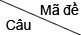 00100200300441[0.25] B[0.25] A[0.25] D[0.25] A42[0.25] B[0.25] C[0.25] B[0.25] C43[0.25] A[0.25] D[0.25] C[0.25] C44[0.25] C[0.25] B[0.25] D[0.25] D45[0.25] A[0.25] D[0.25] B[0.25] B46[0.25] B[0.25] D[0.25] D[0.25] D47[0.25] C[0.25] A[0.25] B[0.25] D48[0.25] A[0.25] A[0.25] B[0.25] C49[0.25] A[0.25] B[0.25] A[0.25] C50[0.25] D[0.25] D[0.25] A[0.25] B51[0.25] B[0.25] C[0.25] C[0.25] B52[0.25] D[0.25] A[0.25] D[0.25] D53[0.25] C[0.25] B[0.25] A[0.25] A54[0.25] D[0.25] C[0.25] C[0.25] B55[0.25] D[0.25] C[0.25] A[0.25] A56[0.25] C[0.25] B[0.25] C[0.25] A57[0.25] A[0.25] C[0.25] B[0.25] B58[0.25] A[0.25] C[0.25] C[0.25] A59[0.25] D[0.25] D[0.25] D[0.25] D60[0.25] A[0.25] B[0.25] B[0.25] D61[0.25] B[0.25] D[0.25] D[0.25] A62[0.25] A[0.25] A[0.25] B[0.25] A63[0.25] A[0.25] B[0.25] C[0.25] C64[0.25] C[0.25] D[0.25] D[0.25] C65[0.25] B[0.25] D[0.25] A[0.25] D66[0.25] D[0.25] D[0.25] B[0.25] C67[0.25] B[0.25] D[0.25] B[0.25] D68[0.25] A[0.25] D[0.25] A[0.25] A69[0.25] C[0.25] A[0.25] D[0.25] A70[0.25] C[0.25] D[0.25] C[0.25] D71[0.25] C[0.25] A[0.25] B[0.25] B72[0.25] C[0.25] C[0.25] D[0.25] C73[0.25] B[0.25] D[0.25] A[0.25] A74[0.25] D[0.25] D[0.25] C[0.25] C75[0.25] A[0.25] D[0.25] B[0.25] C76[0.25] D[0.25] B[0.25] C[0.25] D77[0.25] D[0.25] C[0.25] D[0.25] A78[0.25] D[0.25] B[0.25] B[0.25] B79[0.25] B[0.25] D[0.25] C[0.25] A80[0.25] A[0.25] C[0.25] A[0.25] D